Информация о проделанной работе в сельском поселении Лыхма по состоянию на 5 июня  2023 годаЗа истекший период, в рамках исполнения муниципальной программы   сельского поселения Лыхма «Реализация полномочий органов местного самоуправления на 2017-2023 годы», проведены мероприятия в соответствии с годовым планом работы администрации сельского поселения Лыхма.1. Разработаны и приняты 19 нормативно-правовых актов (17- постановлений администрации с.п. Лыхма, 1-решение Совета депутатов,1- постановление главы сельского поселения Лыхма). Совершено 15  – нотариальных действий. Проведено заседаний Совета депутатов -1 (Об исполнении бюджета за 2022 год)         2. Осуществлялся прием граждан по личным вопросам: обращений граждан – 9, (Жилищный вопрос – 3, По благоустройству – 1, Коммунально-бытовое обслуживание – 2, по личному вопросу – 2 , работа - 1 все обращения рассмотрены, даны разъяснения.3. Проведены собрания с жителями сельского поселения Лыхма по вопросам местного значения: - профилактика правил пожарной безопасности в период установления особого противопожарного режима в 2023году. О необходимости выполнения требований постановления Правительства Российской Федерации от 07.10.2020 № 1614 «Об утверждении Правил пожарной безопасности в лесах» (пункт 10 Правил), от 16.09.2020 №1479 «Об утверждении Правил противопожарного режима в Российской Федерации», по недопущению лесных и ландшафтных пожаров в поселении и соблюдения требований пункта 70 «Правил противопожарного режима в Российской Федерации», утвержденных Постановлением правительства Российской Федерации от 16 сентября 2020 года № 1479;          - об условиях контрактной службы в Российской Федерации;         - профилактика правонарушений (выдача памяток, направленных на предупреждение преступлений мошенничества и кражи;- правила безопасного поведения на воде;- правила выгула собак.            4. На учете в центре занятости состоит   1   человек, зарегистрировано новорожденных -1. Зарегистрированных браков - 0. Расторжение брака -1         	 5. Состоящих на учете в органах местного самоуправления сельского поселения Лыхма в 2023 году граждан, признанных нуждающимися в улучшении жилищных условий (социального найма) нет.6. 24 мая вместе с Белоярским лесничеством, школой приняли участия в рамках экологических акций «Спасти и сохрани», «Сад памяти», высадили березы, акации и сосны. 7. 26  мая проведен общепоселковый субботник.8. Совместно с ветнадзорными органами и ИП Журенко проведены рейдовые мероприятия на выявление и отлову свободно-передвигающихся безхозяйных животных.9. ООО «Югра сервис Строй» приступили к работам по инициативному проекту «Обустройство многофункциональной парковой зоны сельского поселения Лыхма 3 этап». Закуплена тротуарная плитка. Ведется озеленение территории.  10. 23 мая проведен Последний звонок. 11. 01.06.2023 в рамках празднования Дня защиты детей были проведены ряд мероприятий:  пионербол; конкурс рисунков на асфальте «Здравствуй, лето!»; конкурсно-игровая программа «Каникулам, УРА!».12.  За отчетный период совместно с Центром культуры и спорта «Лыхма», Бобровским ЛПУ МГ, а так же организациями и ИП, расположенными на территории сельского поселения Лыхма проведены культурные, социально-значимые и спортивные мероприятия для разновозрастных групп населения в соответствии с планом.13. Есть вопросы, которые решаются в рабочем порядке. 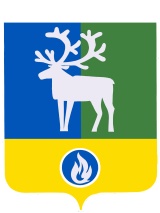 Белоярский район Ханты-Мансийский автономный округ - ЮграАДМИНИСТРАЦИЯСЕЛЬСКОГО ПОСЕЛЕНИЯЛЫХМАЛПУ ул., д92/1, п. Лыхма,  Белоярский район,  Ханты-Мансийский автономный округ-Югра, Тюменская область, 628173тел. (34670) 48-747, факс (34670) 48-711Е-mail: lyhma@yandex.ru ОКПО 79553699, ОГРН 1058603453226ИНН/КПП 8611006931/861101001от  05 июня   2023 г.   №  б/н